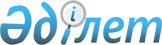 О внесении изменений и дополнений в постановления Правительства Республики Казахстан от 29 июня 2012 года № 884 "Об утверждении Правил определения предельных цен оптовой реализации товарного и сжиженного нефтяного газа на внутреннем рынке" и от 3 марта 2009 года № 238 "Об утверждении Правил ценообразования на регулируемых рынках"
					
			Утративший силу
			
			
		
					Постановление Правительства Республики Казахстан от 11 февраля 2014 года № 77. Утратило силу постановлением Правительства Республики Казахстан от 8 сентября 2015 года № 754      Сноска. Утратило силу постановлением Правительства РК от 08.09.2015 № 754 (вводится в действие со дня его первого официального опубликования).      Правительство Республики Казахстан ПОСТАНОВЛЯЕТ:



      1. Внести в некоторые решения Правительства Республики Казахстан следующие изменения и дополнения:



      1) утратил силу постановлением Правительства РК от 03.04.2015 № 196 (вводится в действие со дня его первого официального опубликования);



      2) в постановлении Правительства Республики Казахстан от 3 марта 2009 года № 238 «Об утверждении Правил ценообразования на регулируемых рынках» (САПП Республики Казахстан, 2009 г., № 13, ст. 93):



      Правила ценообразования на регулируемых рынках, утвержденные указанным постановлением:



      дополнить пунктом 7-2 следующего содержания:

      «7-2. В отношении ценообразования на товарный газ допускается установление различных уровней цен по группам потребителей в соответствии с методикой расчета цен на товарный газ субъектов регулируемого рынка, утверждаемой уполномоченным органом, осуществляющим руководство в сфере естественных монополий и регулируемых рынках.».



      2. Настоящее постановление вводится в действие по истечении десяти календарных дней после дня его первого официального опубликования.      Премьер-Министр

      Республики Казахстан                       С. Ахметов
					© 2012. РГП на ПХВ «Институт законодательства и правовой информации Республики Казахстан» Министерства юстиции Республики Казахстан
				